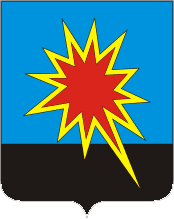 КЕМЕРОВСКАЯ ОБЛАСТЬКАЛТАНСКИЙ ГОРОДСКОЙ ОКРУГАДМИНИСТРАЦИЯ КАЛТАНСКОГО ГОРОДСКОГО ОКРУГА   ПОСТАНОВЛЕНИЕОт 02.03.2018г.   № 38- пО внесении изменений в постановление администрации Калтанского городского округа от 11.02.2016г. № 35-п «Об утверждении Положения о порядке оказания адресной материальной помощи»В целях реализации мер по социальной поддержке населения, на основании п. 5 ст. 20 Федерального закона от 06.10.2003 № 131-ФЗ «Об общих принципах организации местного самоуправления в Российской Федерации» и в связи с кадровыми изменениями: 1. Внести изменения в постановление администрации Калтанского городского округа № 35-п от 11.02.2016 г., приложение №3 изложить в новой редакции согласно приложению к настоящему постановлению.2 Отделу организационной и кадровой работы (Верещагина Т.А.) обеспечить размещение постановления на официальном сайте администрации Калтанского городского округа.3. Настоящее постановление вступает в силу с момента его подписания.4. Контроль исполнения настоящего постановления возложить на заместителя главы Калтанского городского округа по социальным вопросам А.Б. Клюеву.Глава Калтанского городского округа						          И.Ф. ГолдиновПриложениек постановлению администрации Калтанского городского округаот ____________ № _______-пПриложение № 3к постановлению администрации Калтанского городского округаот 11.02.2016г. № 35-пСостав муниципальной комиссии по установлению нуждаемости в оказании адресной материальной помощи:Председатель комиссии - Клюева Анна Богдановна - заместитель главы Калтанского городского округа по социальным вопросам;заместитель председателя комиссии – Грудьева Ольга Викторовна - начальник Управления социальной защиты населения администрации Калтанского городского округа;секретарь комиссии -  Максимова Марина Александровна - главный специалист отдела организационной и кадровой работы;Члены комиссии:Горшкова Алла Игоревна - заместитель главы Калтанского городского округа по экономике;Чушкина Валентина Петровна – начальник финансового управления (по согласованию);    Гизатулина Наталья Николаевна - начальник юридического отдела администрации Калтанского городского округа;Коротаева  Светлана Петровна - директор МКУ «ЦСО» Калтанского городского округа;   Князева Наталья Ивановна  - председатель городского Совета ветеранов войны и труда;Гидревич Ксения Юрьевна – директор МКУ «Центр социальной помощи семье и детям» Калтанского городского округа.Заместитель главы Калтанского городского округа по социальным вопросам						     А.Б. Клюева